Мастер –классТема опыта: Личностно-ориентированный подход в обучении.Как я работаю над звуко – буквенным анализом в 1 классе.     Очень многому надо научить маленького человечка в начальных классах. Ничего не хотелось бы упустить.       Хочу поделиться работой над звуко - буквенным анализом..     Основными задачами обучения грамоте являются: формирование у детей навыков осознанного, выразительного чтения, навыков письма.      При обучении детей грамоте звуковым аналитико-синтаксическим методом первостепенная роль отводится углубленной и разносторонней работе над звуками.    Именно активная звуковая работа позволяет предупредить графические ошибки детей, связанные с пропуском и перестановкой букв. Кроме того, развитый фонематический слух – это основа для развития у детей орфографической зоркости.     Важнейшей составной частью всей работы на уроках обучения грамоте является слого – звуковой анализ произносимых слов, который осуществляется с опорой на схемы, выступающие в качестве моделей этих схем. Схема – модель помогает наиболее ясно представить звуковую структуру слова. Работа по звуко-буквенному анализу слова – это основа обучения грамоте. Так как звуко-буквенный анализ предполагает обозначение буквой слышимого звука, выделенного из звукового потока, строится на четком представлении ребенком звуковой структуры слова.      При проведении анализа схемы-модели помогают детям определить в произнесенном слове количество слогов, установить  в слове ударение, выявить количество звуков в слогах и в слове в целом, выяснить характер связей между звуками, разграничить единые комплексы СГ и звуки, не входящие в СГ; выделить, назвать и охарактеризовать изучаемый на данном уроке звук.     Слова для звуко – буквенного анализа подбираю по принципу от простого к сложному.     Практика их применения различна. Я на протяжении всего обучения грамоте использую схему, то есть предлагают первоклассникам проводить анализ слова, глядя на его модель, Использование этих схем благоприятно сказывается на формировании навыка первоначального чтения и письма. В работе над слого-звуковым составом слова ученики 1 класса использовали имеющиеся модели схем, которые были заготовлены заранее. Как учитель я поставила перед собой задачу: Исследовать стратегию развития орфографической грамотности учащихся при помощи слого-звукового анализа слова и применить полученные результаты в ходе уроков по данной теме. Для того чтобы проводить подобную работу, необходимо знать шаги, которые делает ребенок, организуя свой успешный опыт. Мною были разработаны вопросы для выявления стратегии слого-звукового анализа слова. Вопросы для выявления стратегии слого-звукового анализа слова.        -  как вы думаете,   с чего мы начнем работу? (произносим  слово несколько раз)        -  Выделяем первый звук , характеризуем. Выбираем цвет.        - выделяем второй звук, характеризуем, обозначаем определенным цветом. И т д          -Дальше, что будем  делать? ( разделим  на слоги, поставим ударение)         - в конце подсчитать количество букв и звуков.Задача моего мастер -класса начальных классов состоит в том, чтобы рационально используя время урока, научить всех обучающихся с разной дошкольной подготовкой, анализировать, синтезировать программный материал, развивать речь и активный словарь учащихся.К.Д. Ушинский писал: «Детская природа требует наглядности. Учитеребёнка каким-нибудь пяти неизвестным ему словам, и он будет долго  и напрасно мучиться над ними, но свяжите с картинками двадцать таких слов, и ребёнок усвоит их на лету». При использовании материала «Азбуки» и дополнительной наглядности важно, чтобы этот материал был доступен  детям, отражал знакомое и близкое, опирался на жизненный  личный опыт детей (хотя у шестилеток он ещё мал).1.      Художественно-образные иллюстрации (о спорте, игры дома и в школе).2.      Сюжетные картинки (иллюстрации сказок).3.      Ситуативные картинки (краткое описание ситуации, эпизода).4.      Предметные картинки.Они чрезвычайно полезны для речевого развития и обогащения словаря детей и поэтому должны проводиться  в течение всего периода обучения грамоте.Далее показываю каждый этап своей работы над слого- звуковым анализом слова.Учитель на доске  располагает предметные картинки. Задача детей самостоятельно составить схему данных слов. ( 2 работают у доски, остальные на своих партах)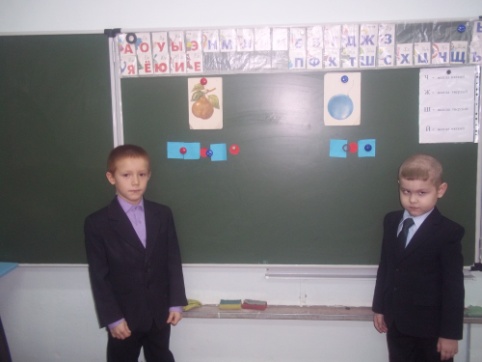 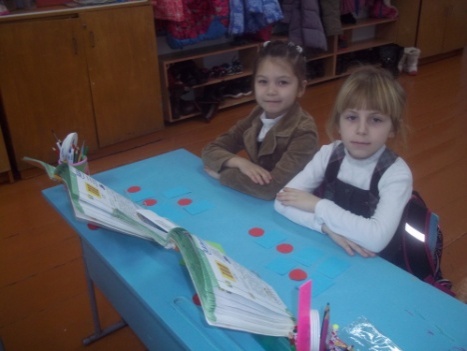 Далее дети с опорой на схему делят слова на слоги.   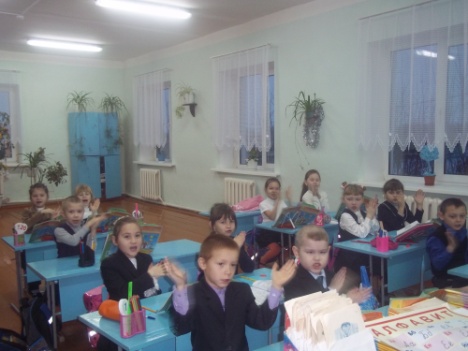 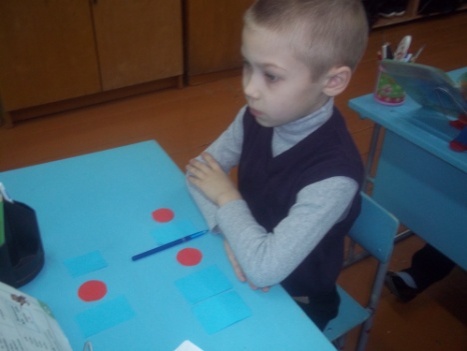 Выделяют ударный слог, ставят ударение.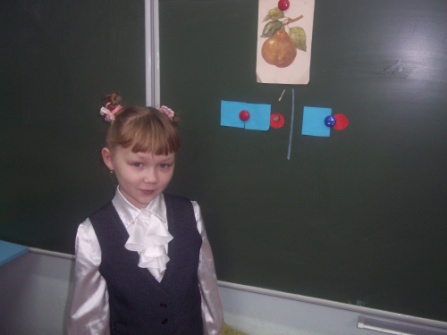 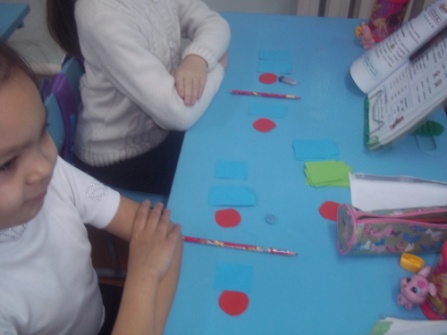 Далее дают характеристику каждому звуку. Звук г-согласный, парный, твердый, звонкий.Звук р –согласный, звонкий, твердый.Звук у – гласная, ударная, твердая.Звук ш - согласный, парный, твердый, глухой.Звук а – гласная, безударная, твердая.Далее определяют, сколько в слове букв и звуков.     Чтобы правильно дать характеристику звукам, мне помогает «лента букв», которая сделана своими руками.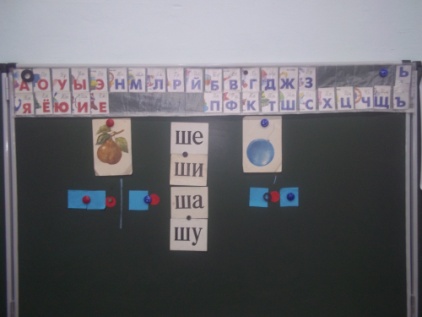 Следующим этапом является работа с учебником. Чтение слогов, текста. Определяют место нахождения букв. 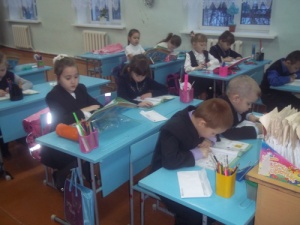 Учебная деятельность нацеливает ребенка учиться – учить себя, то есть одна из самых важных задач учения заключается в развитии каждым своих умений, способностей.       Систематические упражнения со звучащим словом, с помощью которых проходит постоянная тренировка в выделении и характеристике всех звуков слова, крайне нужны для обучения не только чтению, но и письму.К каким же изменениям, полученным в процессе работы по созданию и анализу стратегий, мы пришли с учениками?Повысилась самооценка личности (появилась вера в себя).Изменилась мотивация (нравится составлять схемы).Обдумывают каждый этап своей работы.Развилась способность к анализу собственной деятельности.Повысилось качество знаний.